МУНИЦИПАЛЬНОЕ БЮДЖЕБНОЕ ОБРАЗОВАТЕЛЬНОЕ УЧРЕЖДЕНИЕ «ЦЕНТР РАЗВИТИЯ РЕБЕНКА-ДЕТСКИЙ САД № 15» ГОРОДА АЛЕКСАНДРОВНепосредственно образовательная деятельность по познавательному  развитию «Речевая область» в группе компенсирующей направленности для детей с ТНРна тему:    Квест –игра   - Комнатные растения. В поисках «Цветика-семицветика»».Группа компенсирующей направленности для детей с ТНР № 8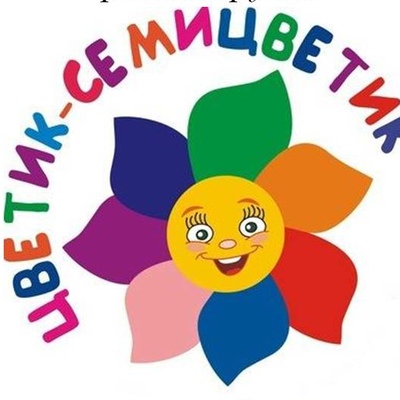 Дата проведения  23.03.2021   Воспитатель: Рогачева И.А.Цель: Развитие связной речи, уточнение и расширение представлений о комнатных растениях и уходе за ними.Задачи:Коррекционно-образовательные:-вырабатывать навыки  осознанного и умственного употребления слов в соответствии с картинками.-развитие диалогической речи, зрительного внимания и восприятия.. Коррекционно-развивающие:-совершенствовать навык составления предложений с предлогами «на», «между» с опорой на схему.-совершенствовать диалогическую речь, продолжать формировать умение вести координированный диалог между воспитателем ребёнком, между детьми.-продолжать работу по обогащению словаря: называниями комнатных растений, глаголами, прилагательными.-развивать артикуляционный аппарат, мелкую моторику, мышление, память.-упражнять в развитии зрительно-сенсорного восприятия, практического ориентирования в пространстве.Коррекционно-воспитательные:-воспитывать самоконтроль за речью. Оборудование: магнитная доска; разрезная картинка – растение; цветные лепестки для «цветика-семицветика»; бабочки; комнатные цветы;  з вида листиков растений; ?»; предметы: опрыскиватель, лейка, грабли, лопатка, ножницы, мыло, тряпочка, расческа, крем, зубная щетка, для игры «Собери предметы нужные для ухода за цветами»; прищепки цветные; мяч; проектор.Ведущая образовательная область: “Речевое развитие”, “Познавательное развитие”.Планируемые результаты: У детей активизировался, расширился словарь по теме, научить составлять предложения с предлогами, составлять рассказы –описания по предложенному плану, сложноподчиненные предложения со словами для “того чтобы”. У детей развилась тонкая и артикуляционная моторика, координация речи с движением, дети научились сотрудничать в игре и на занятии, развилась самостоятельность, инициативность, ответственность.Ход мероприятияПриветствие гостей.
Ребята, я предлагаю пожелать хорошего настроения друг другу. Встанем в круг, возьмёмся за ручки и передадим хорошее настроение и улыбнёмся друг другу.
Собрались все дети в круг,
Я твой друг и ты мой друг.
Крепко за руки возьмемся
И друг другу улыбнемся.Ты пошли улыбку другу, Пусть бежит она по кругу,Ты пошли ее гостям, Улыбнутся гости нам!Воспитатель: Ребята, сегодня к нам гости пришла цветочная фея. «Здравствуйте, дорогие девочки и мальчики! Я очень рада видеть вас сегодня! Я - Фея Цветов, из страны Цветалии, у меня случилась беда, была холодная, длинная зима и мой волшебный «Цветик-семицветик» потерял лепесточки, чтобы расколдовать цветок нужно выполнить семь заданий. Дети, помогите мне, пожалуйста».
Воспитатель: Ребята, поможем фее Цветов? (Да)
 Давайте произнесем волшебное заклинание:
Лети, лети, лепесток через Запад на Восток, Через Север, через Юг
Возвращайся сделав круг,
Лишь коснешься ты земли
Быть по нашему вели,
Помоги нам собрать цветик –семицветик.
 Первый лепесток, посмотрите на нем же первое задание.  (берем первый лепесток с заданием)
Задание №1.  
Загадываю загадку о комнатных растениях:«Воздух очищают, создают уютНа окнах зеленеютИ зимой цветут».- Что это такое? (ответы детей: комнатные растения)Беседа с детьми:- А почему эти растения называют комнатными? (Потому что они растут в комнатах, в жилых помещениях)- Для чего нужны комнатные растения? (Очищают воздух, создают вокруг нас красоту)- Комнатные растения – это наши друзья. Ребята, а почему их называют друзьями. (Они нам помогают)«Собери цветок».В конвертике разрезные картинки. С заданиемТеперь же порядок в цветнике наведите,
Большой конверт в руки возьмите.
Скорее картинку вы соберите
И дружно все части его назовите.
Собрать на магнитной доске последовательно горшочек, стебель, листья, цветы. Что у нас получилось? – Комнатное растение.Игра «Собери цветок» - детям предлагают разрезанную картинку с изображением цветка.
Расскажите, пожалуйста, из чего состоит цветок? Знаете ли вы, как называются части цветка? (корень, стебель, листья, цветок)
Пальчиковая гимнастика: «Цветок».Вырос высокий цветок на поляне, (Показать руками цветок.)Утром весенним раскрыл лепестки. (Развести пальцы рук.)Всем лепесткам красоту и питание (Движение пальцами вместе – врозь.)Дружно дают под землей корешки. (Ладони вниз, тыльной стороной прижатьдруг к другу, пальцы развести.)
Задание №2.   Игра «Поиграем с бабочкой».(«бабочка летит» к столам»)П. - Ребята, бабочка приготовила для вас игру.(ориентировка на листе бумаги)А про бабочку помните? Она вам оставила сюрприз, каждому по конвертику, а что там я не знаю (в конвертике лежит бабочка с ниточкой).Наверное она хочет с нами поиграть.( Бабочка садится на листок, стебель и т.д).Куда села бабочка? (на)Откуда улетела бабочка? (с)Куда спряталась бабочка? (за)Откуда вылетела бабочка? (из-за)Куда спряталась бабочка? (под)Откуда вылетела бабочка? (из-под)А теперь, где находится бабочка? (над)В конверте бабочки. Дыхательные упражнения. Бабочка улетает и садится на следующий лепесток.
Задание №3  Игра «Найди свой цветок».   В корзинке много разных листиков. На столе стоят несколько цветов. (Герань, фиалка, декабрист).  Найти свой цветок назвать его и прохлопать слоги.  Все листики нашлись цветочная фея рада. Прикрепляет еще один лепесток.Итак, нас ждет следующее задание, и чтоб его выполнить, нужно нам немного подзарядиться.
(Музыкальная физкультминутка «Мы цветочки») Физминутка «Фиалка»:
На солнечном окошке Руками «солнце» над головой
Фиалка расцвела - Руками изображают цветок
Лиловые листочки Взмахи рук вверх
Тихонько подняла.
Среди листьев она прячется Закрывают лицо руками
Не любит лезть вперед,
Но всякий к ней наклонится Наклоняются вперед
И бережно возьмет Тихонько встают
(по Е. Серовой)Мы с вами отдохнули и готовы двигаться дальше, выполнять задания.
Задание № 4  Игра «Собери предметы нужные для ухода за цветами»
Как вы думаете, ребята, для ухода за цветами какие предметы нам необходимы? Из представленных вашему вниманию отберите нужные. Расскажите, что мы обычно делаем этими предметами? Упражнение « Закончи предложение»Воспитатель: Я начинаю предложение, а вы сочиняете вторую его часть, начинающуюся со слов для того чтобы, а потом повторяете предложение целиком.Комнатные растения необходимо поливать…Женя …для того,  чтобы они не завяли.Повторяет предложение целиком.Листья на комнатных растениях нужно протирать…Даша…для того, чтобы они могли дышать.Повторяет предложение целиком.Комнатным растениям нужен солнечный свет…Ваня…для того, чтобы они могли хорошо расти.Повторяет предложение целиком.Комнатные растения нужны человеку…Артем…для того, чтобы они украшали его домПовторяет предложение целиком.
Задание № 5  Развитие мелкой моторики. Прищепки. В конвертике много кактусикой. Но они без колючек. Давайте поможем нашим кактусятам. Дети цепляют прищепки на кактусы.  Задание № 6  «В мире цветов»  Для нас новое задание, оно последнее, нужно быть очень внимательными и правильно отвечать на вопросы.  «Назови ласково», «Один – много». Игра с мячом  «Назови  ласково»стебель-стебелек, лист-листочек, цветок-цветочек, вода-водичка, лейка-леечка, горшок-горшочек, земля -земелька, корень - корешок.Игра «Один-много»стебель - стебли, цветок - цветы, лист - листья, лейка- лейки, горшок - горшки, корень -корни.Задание 7 «Викторина». Дети отвечают на вопросы викторины и получают последний лепесток. 
Итог
- Вот и расцвёл «Цветик - Семицветик», вновь стал радостный. Фея благодарит вас, что вы получили много знаний и умений и справились со всеми заданиями и она приготовила вам сюрпризЛети, лети, лепесток через Запад на Восток,
Через Север, через Юг
Возвращайся сделав круг,
Лишь коснешься ты земли
Быть по нашему вели,
Вели, чтобы здесь оказалась корзинка с подарками.Приложение 1 Презентация «Комнатные растения» с использованием интерактивного стола Заспорили сестрицы –
Гордые царицы:
Весна-Хлопотунья,
Лето-Певунья,
Осень золотая
И Зимушка седая,
У кого цветы
Дивной красоты.
                                    (1 слайд – изображение времен года)
Весна пристукнет каблучком,
И побежал снежок ручьём.
Земля накрылась покрывалом
Из мать-и-мачехи, тюльпанов,
Из белых ландышей, кислицы,
Подснежников и медуницы.                                       (2 слайд -на экране изображение весны с весенними цветами)

Взмахнуло Лето красочным платком,
И побежали дети босиком
По колокольчикам, ромашкам,
Гвоздикам, лютикам и кашкам.
А клевер, розы, васильки
Так любят пчёлы и шмели!                                 (3 слайд -на экране изображение лета с летними цветами)

Тут Осень распустила волосы,
В них астры есть и гладиолусы,
Шиповника красивые плоды
И ярких хризантем кусты.

                                          (4 слайд- на экране изображение Осени и осенних цветов)
И что же Зимушка-Зима?
Дороги снегом замела,
Рассыпала снежинки
На горках и тропинках.
Но за окошком у ребят
Благоухает зимний сад!                                              (5 слайд — на экране изображения комнатных цветов)

Вот так проходит год за годом:
Сестрицы водят хороводы
и  спорят, у кого цветы
Неповторимой красоты.

Но знают даже малыши –
Все поры года хороши!Приложение 2.  Фото.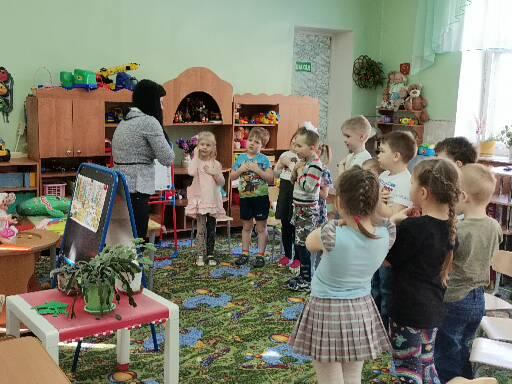 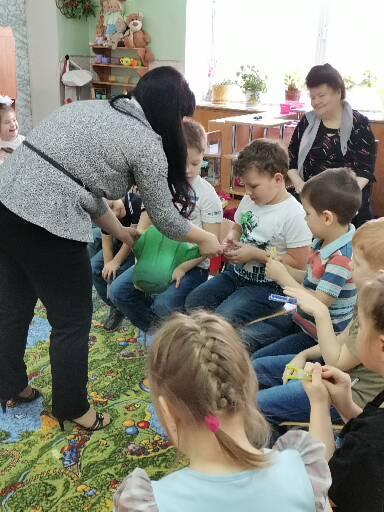 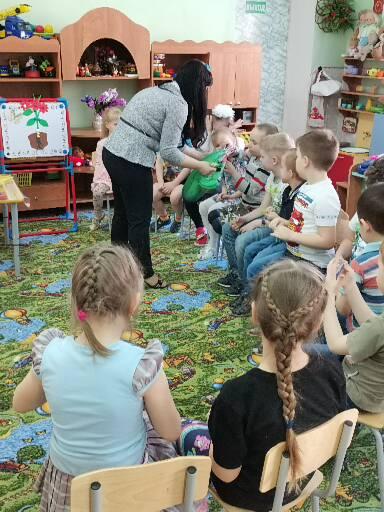 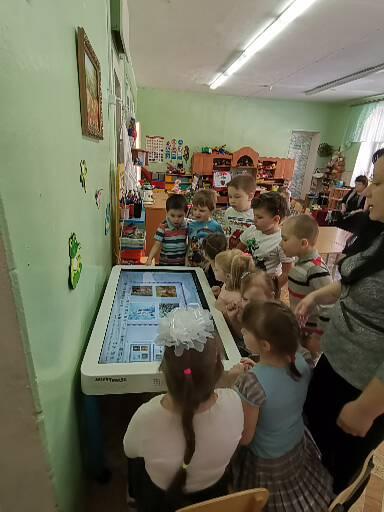 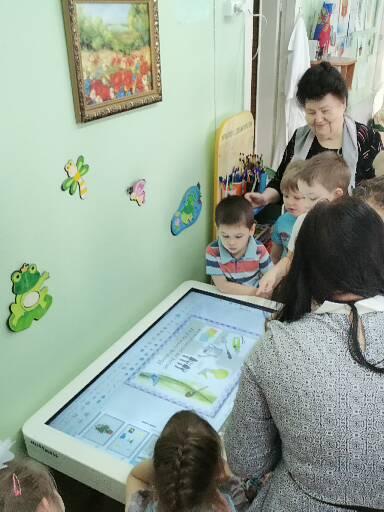 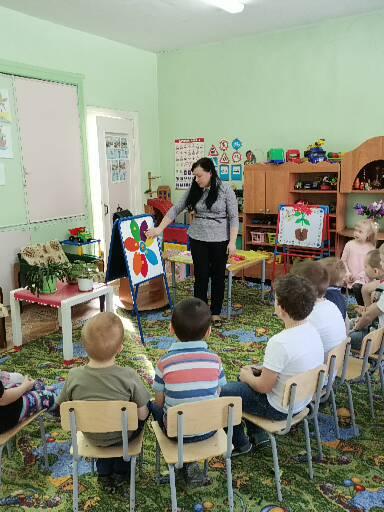 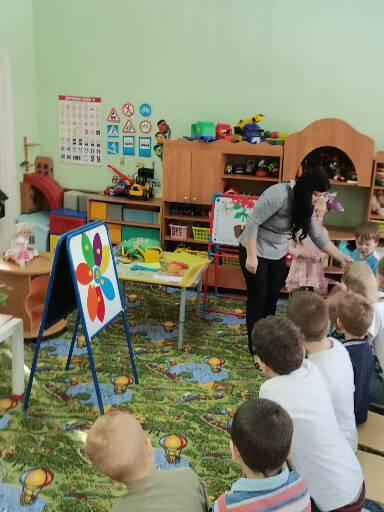 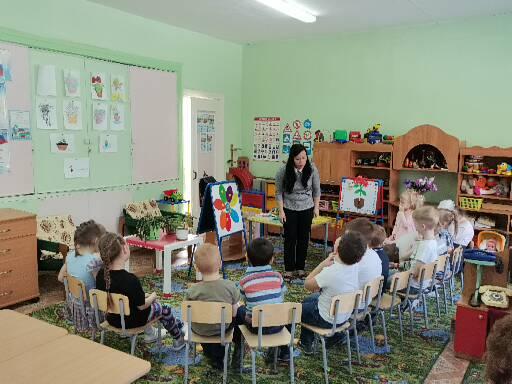 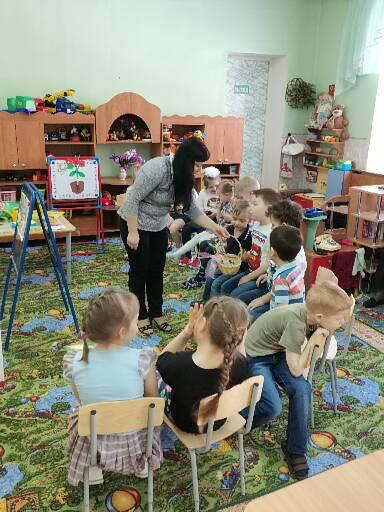 